В соответствии с Федеральным законом от 6 октября 2003 г. N 131-ФЗ 
"Об общих принципах организации местного самоуправления в Российской Федерации", Федеральным законом от 25 декабря 2008 г. N 273-ФЗ 
"О противодействии коррупции", Законом Чувашской Республики от 5 октября 
2007 г. N 62 "О муниципальной службе в Чувашской Республике", постановлением Кабинета Министров Чувашской Республики от 23 мая 2012 г. N 191 "О порядке образования комиссий по соблюдению требований к служебному поведению муниципальных служащих и урегулированию конфликта интересов", СОБРАНИЕ ДЕПУТАТОВ ЦИВИЛЬСКОГО МУНИЦИПАЛЬНОГО ОКРУГА ЧУВАШСКОЙ РЕСПУБЛИКИ РЕШИЛО:1. Внести в Положение о комиссии по соблюдению требований к служебному поведению лиц, замещающих муниципальные должности, и муниципальных служащих, осуществляющих полномочия представителя нанимателя (работодателя), и урегулированию конфликта интересов в органах местного самоуправления Цивильского муниципального округа Чувашской Республики, утвержденное решением Собрания депутатов Цивильского муниципального округа Чувашской Республики от 27.04.2023 г. № 13-24 «О комиссии по соблюдению требований 
к служебному поведению лиц, замещающих муниципальные должности, 
и муниципальных служащих, осуществляющих полномочия представителя нанимателя (работодателя), и урегулированию конфликта интересов в органах местного самоуправления Цивильского муниципального округа Чувашской Республики» (далее - Положение) следующие изменения: 1) в подпункте «а» пункта 1.3. раздела I Положения, после слов «Федеральным законом» добавить слова «от 25 декабря 2008 года N 273-ФЗ»;2) в подпункте «а» пункта 3.25. раздела III Положения после слов «Федерального закона» добавить слова «от 3 декабря 2012 года № 230-ФЗ»;3) в подпункте «б» пункта 3.25. раздела III Положения после слов «Федерального закона» добавить слова «от 3 декабря 2012 года № 230-ФЗ»;4) пункт 3.28. Положения изложить в следующей редакции:«3.28. По итогам рассмотрения вопроса, указанного в подпункте "в" пункта 3.4. настоящего Положения, комиссия принимает соответствующее решение.».2. Настоящее решение вступает в силу после его официального опубликования (обнародования).Председатель Собрания депутатовЦивильского муниципального округаЧувашской Республики						                         Т.В. БарановаГлава Цивильского муниципального округаЧувашской Республики                                                                                   А.В. ИвановЧĂВАШ РЕСПУБЛИКИ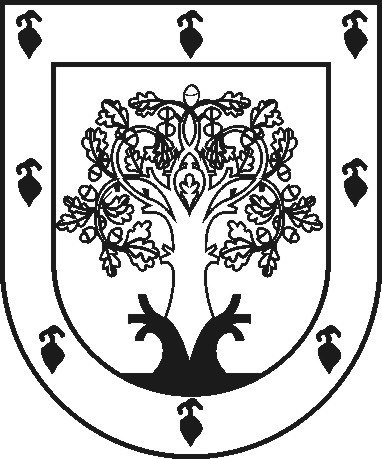 ЧУВАШСКАЯ РЕСПУБЛИКАÇĚРПӲ МУНИЦИПАЛЛĂОКРУГĔН ДЕПУТАТСЕНПУХĂВĚ ЙЫШĂНУ2023ç. ноябрӗн 16-мӗшӗ 20-14 № Çěрпӳ хулиСОБРАНИЕ ДЕПУТАТОВЦИВИЛЬСКОГО МУНИЦИПАЛЬНОГО ОКРУГАРЕШЕНИЕ16 ноября 2023г. № 20-14город ЦивильскО внесении изменений в решение Собрания депутатов Цивильского муниципального округа Чувашской Республики от 27.04.2023 г. № 13-24 «О комиссии по соблюдению требований к служебному поведению лиц, замещающих муниципальные должности, и муниципальных служащих, осуществляющих полномочия представителя нанимателя (работодателя), и урегулированию конфликта интересов в органах местного самоуправления Цивильского муниципального округа Чувашской Республики»